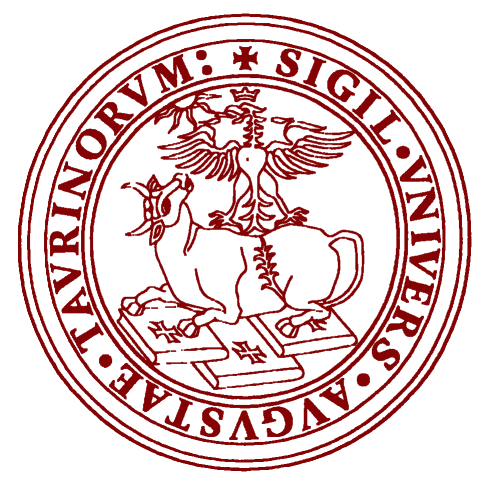 UNIVERSITA’ DEGLI STUDI DI TORINODipartimento di Scienze VeterinarieLargo Paolo Braccini 2 I-10095 GRUGLIASCO (TO) Italy, EUPROPOSTA DEL PROGETTO DI RICERCA“TITOLO PROGETTO”Stato dell’arte/delle conoscenze e razionale nel settore della ricercaObiettivi del progetto di ricercaGiustificazione del/dei modello/i animaleRisultati attesi e contributo al miglioramento delle conoscenze scientifiche nel settore della salute umana, animale e dell’ambienteReferenze/Bibliografia